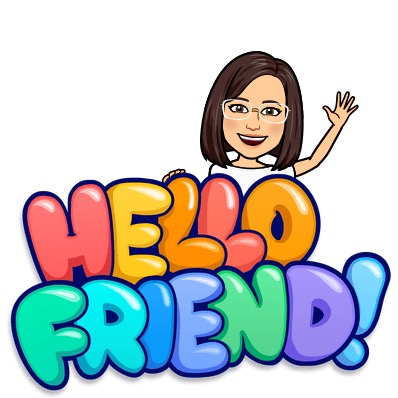 Saint George and the Dragon Bon día !! Com ja deus saber el dijous és Sant Jordi , per aquesta raó aquesta setmana dedicarem una estona a fer les activitats d’anglès al voltant d’aquests famosa llegenda que tots i totes coneixem . En primer lloc tens un petit joc per repassar el vocabulari, després escolta i mira el vídeo de la història , com ja la coneixem no et serà molt difícil entendre -la . Per últim hi ha unes activitats de la historia . Tens tota la setmana per fer-ho i no oblidis posar a l'assumpte del correu anglès . Take care and see you soon !!!Isabel Let’s start !!Si cliques a l’enllaç aniràs a una pàgina on podrás veure el vídeo de la història , clica a “preparation “ primer per veure les paraules importantes que sortiran Mira la llegenda tantea vegades com calgui. Saint George and the Dragon Ara já pots fer els exercícios : 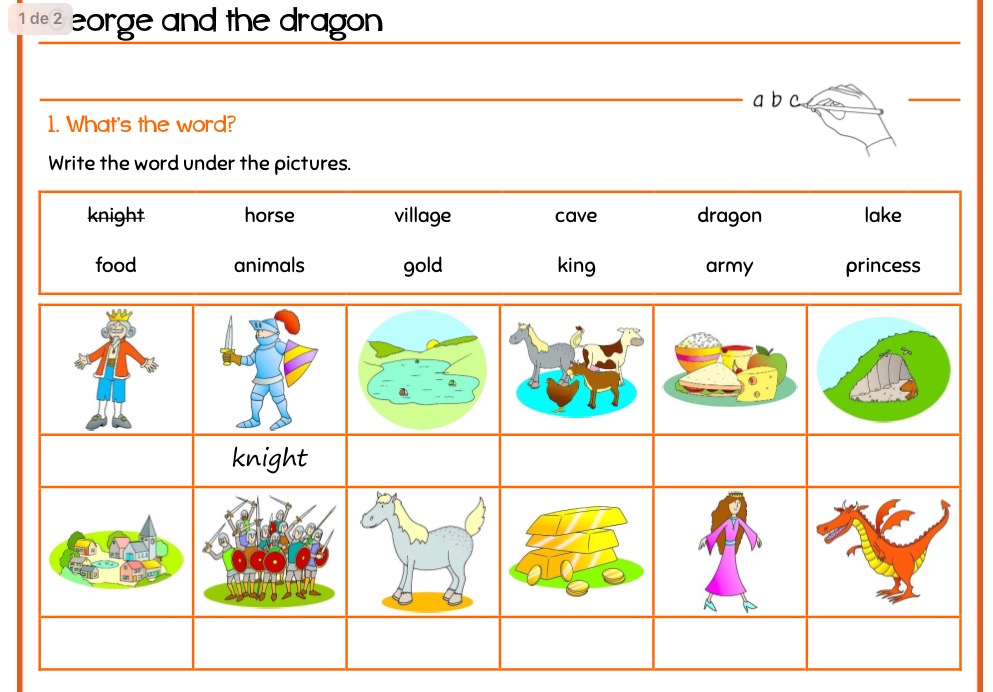 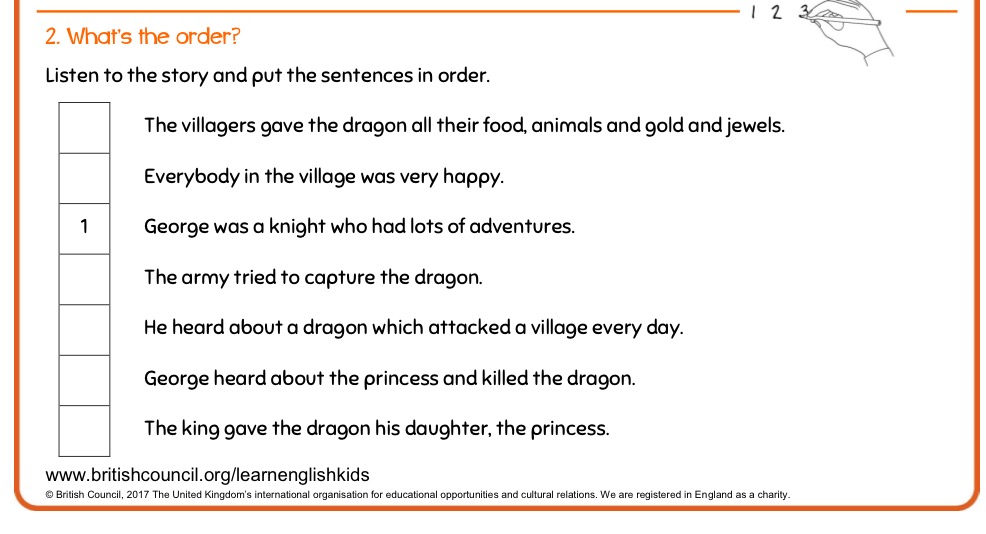 